Dějepis – 9. ročník – II. světová válka – mapa II. sv. válkyZakreslete do slepé mapy (označte):1. demarkační linie mezi Německem a SSSR (1939)2. Osvětim a Birkenau (Březinka)3. Východní Prusko4. přístav Narvik (1940)5. železnice do Narviku (z Lulés, Kiruny)6. Maginotova linie7. Ardeny8. přístav Dunkerque9. hranice mezi okupovanou Francií a republikou Vichy (a městečko Vichy)10. Stalinova linie11. Molotovova linie12. Litva, Lotyšsko, Estonsko13. Katyň14. Karelská šíje15. Mannerheimova linie16. Leningrad17. Moskva18. Kyjev19. Stalingrad20. Bukovina a Besarábie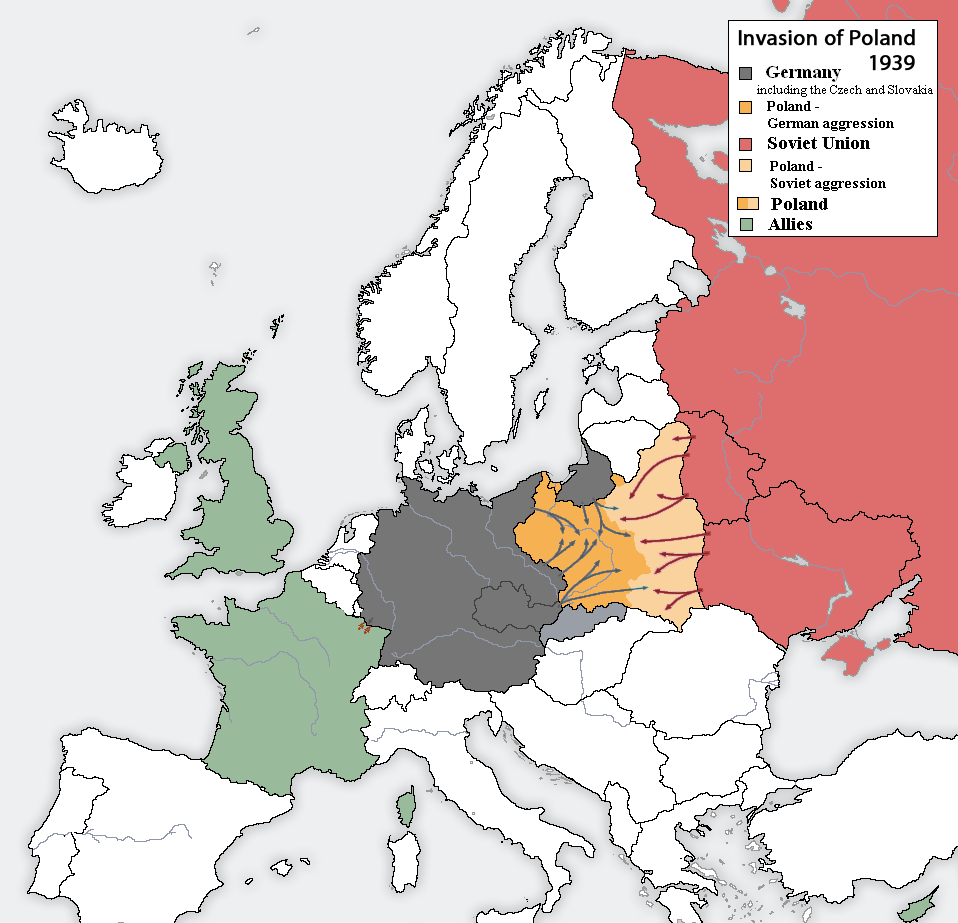 